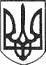 РЕШЕТИЛІВСЬКА МІСЬКА РАДАПОЛТАВСЬКОЇ ОБЛАСТІ(вісімнадцята позачергова сесія восьмого скликання)РІШЕННЯ26 січня  2022 року                                                                           № 992- 18-VIIІПро оголошення конкурсу із визначення виконавця послуг з вивезення побутових відходів на території Решетилівської міської територіальної громади	Керуючись п. 55 ч.1 ст. 26 Закону України ,,Про місцеве самоврядування в Україні”, законами України ,,Про житлово-комунальні послуги”, ,,Про відходи”, Порядком проведення конкурсу на надання послуг з вивезення побутових відходів, затвердженим постановою Кабінету  Міністрів України від 16.11.2011 № 1173, рішеннями виконавчого комітету Решетилівської міської ради від 29 серпня 2019 року № 137 ,,Про затвердження складу конкурсної комісії з визначення виконавця послуг з вивезення побутових відходів на території Решетилівської міської територіальної громади” (зі змінами) та від 12 грудня 2019 року № 197 ,,Про затвердження норм надання послуг з вивезення  побутових відходів у Решетилівській міській територіальній громаді на 2020-2024 роки” (зі змінами), Решетилівська міська радаВИРІШИЛА:	1. Оголосити конкурс із визначення виконавця послуг з вивезення побутових відходів на території Решетилівської міської територіальної громади.	2. Затвердити конкурсну документацію по проведенню конкурсу з визначення виконавця послуг з вивезення побутових відходів на території Решетилівської міської територіальної громади (додається).	3. Встановити термін подання конкурсних пропозицій до 09 березня 2022 року.	4. Відділу житлово-комунального господарства, транспорту, зв’язку та з питань охорони праці виконавчого комітету міської ради (Тищенко С.С.) опублікувати дане рішення в друкованих засобах масової інформації до 03 лютого 2022 року.	5. Контроль за виконанням рішення покласти на постійну комісію з питань земельних відносин, екології, житлово-комунального господарства, архітектури, інфраструктури, комунальної власності та приватизації (Захарченко В.Г.).Міський голова                                                                                    О.А. Дядюнова